Future Pathways - Yearly OverviewObjectives 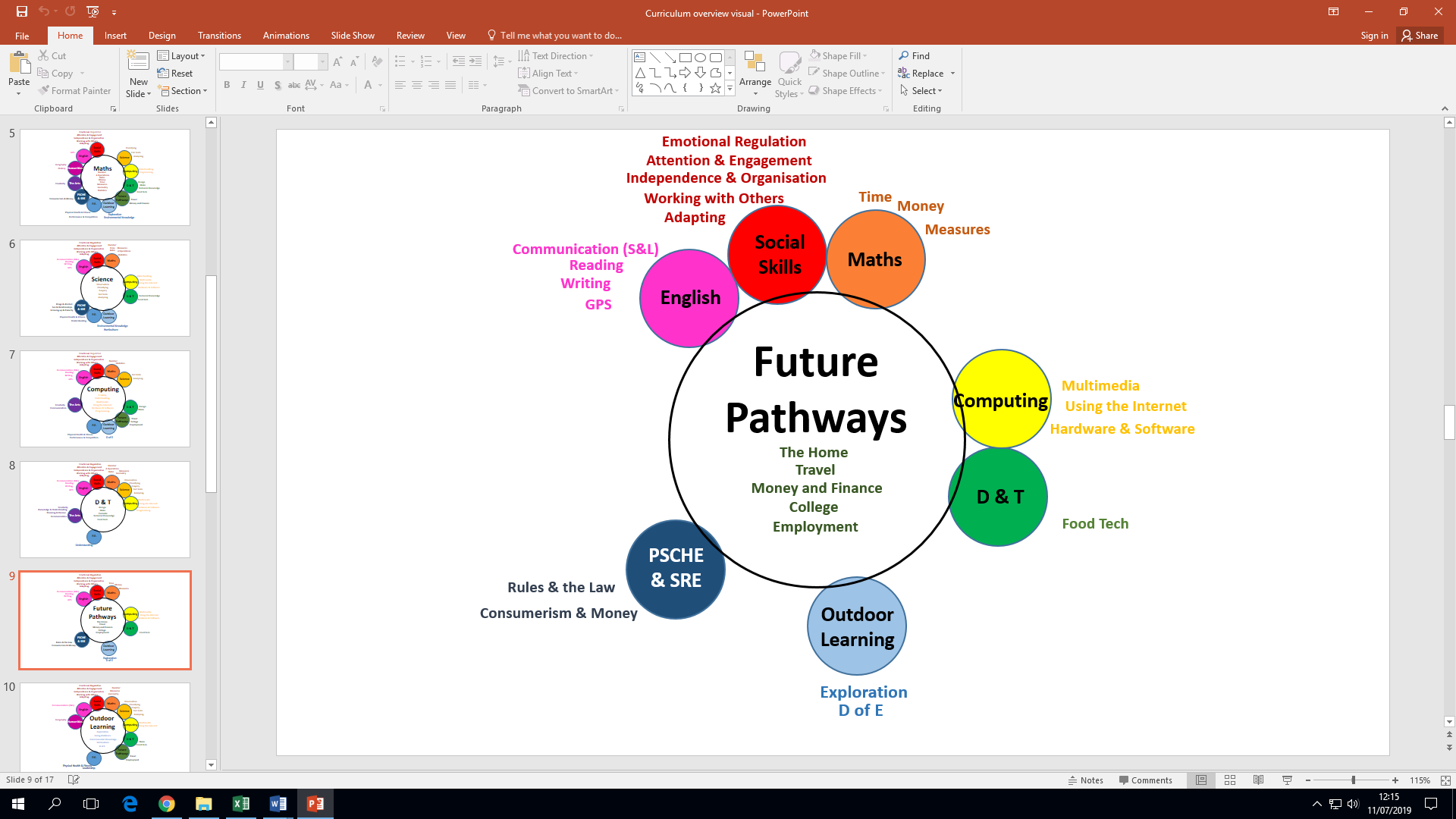 Autumn 1Autumn 2Spring 1Spring 2Summer 1Summer 2Year 7Year 8Presentationto classAddress cardsStaff interview projectOrganising and planning Careers explorer projectDomestic skillsRoad awarenessYear 9Careers Explorer The Trade SectorCare work College optionsEmployer/business visitsCare Home presentationYear 10Work based scenariosSainsbury’sThe Apprentice(ICT)Sainsbury’sCollege toursCareers(ICT)Sainsbury’sWork experience journalSainsbury’sCollege options(ICT)Sainsbury’sYear 11CollegeApplicationsShoppingTesco Meal dealPersonal Statements / CVBank accountsManaging moneyPortfolioTravelRunning a homeApplying for jobsPlanning a healthy meal Leaver’sMealCollegeTransitionEntry 1Entry 2Entry 3Level 1Money & Finance-[] earn and use credits at the KHS shop-[] recognise the need for money-[] keep my KHS credit note safe and hand it in-[] spend pocket money-[] pay for items at a shop with an adult-[] keep my money safe-[] calculate my earnings using the KHS reward system-[] wait for change with reminders-[] use money and check change-[] use a cash point machine-[] buy items from a list at a shop-[] compare prices to find the best value-[] understand debits and credits on my bank account-[] understand the importance of saving money-[] use a self-service machine-[]I have and use a bank account-[] budget for independent living (rent, food, bills etc)-[] use a debit card-[] have an understanding of a pay slip-[] understand pay scales including the minimum wage-[] keep my bank details safe-[] set up a direct debit payment-[] open up a bank account with support-[] pay for items online-[] have an understanding of savings and interestThe Home-[] wash myself-[] make a simple breakfast (e g  cereal or toast)-[] set the table ready for a meal-[] help put the shopping away-[] put dirty washing in a laundry basket-[] make my own bed-[] maintain my own hygiene (wash regularly)-[] clean my teeth each day-[] set an alarm clock-[] empty the bin and change the bags-[] use a vacuum cleaner-[] make a packed lunch-[] unload a dishwasher + put items away-[] hang up clothes-[] help wash up after a meal-[] organise to meet up with friends-[] use basic first aid-[] clean a kitchen and bathroom-[] use the hob-[] use a washing machine-[] make a shopping list-[] use an oven-[] prepare a simple meal-[] change the bed sheets-[] iron clothes safely-[] make a hot drink-[] cook a healthy meal-[] make an appointment online or over the telephone (e g  Doctors/ dentist etc )-[] make a booking online (e g  a cinema/train ticket)-[] test a smoke alarm-[] change a lightbulb-[] change a fuse-[] be responsible for a small pet (e g  goldfish/hamster)Travel-[]I understand that the road can be dangerous-[] cross the road safely with an adult-[] remember the green cross code-[] travel sensibly when on a school trip-[] identify potential dangers and risks related to travel-[] use a pedestrian crossing-[] begin working with a travel trainer-[] behave appropriately on public transport-[] read a simple timetable-[] navigate around my local area by bike or foot (e g  to the park or shops)-[] ask for a bus ticket with an adult-[] identify the meanings of simple travel signs-[] cross the road safely-[] travel trained-[] use my mobile phone in an emergency when travelling-[] travel to school safely by myself-[] obtain a bus ticket for a particular route-[] behave appropriately on public transport-[] use a map of the local area-[] talk to the bus driver if there is an issue-[] work out when I need to leave to arrive on time-[] travel independently by bus-[] read a timetable to check departure and arrival times-[] travel independently by train-[] charge my phone before a journey-[] interact with travel operators and staff if I have a problem-[] use a map to estimate distances and plan routes-[] plan a route using ICT (e g  Google maps/British Rail enquiries)Employment-[]  carry out a job in class (e g  put the pencils in a pot)-[] bring the correct equipment and uniform to school each day-[] fill in a simple form (name, address)-[] carry out a job at whole school level (e g  handing out registers)-[]  take part in work activities organised for me (e g  car washing)-[] safely use work equipment-[] turn up to work on time-[] answer questions about myself at an interview-[] introduce myself to unfamiliar people in the workplace-[] apply for a job with support-[] complete a work experience placement-[] use the appropriate language on the phone-[] write a simple CV-[] take down a name and number over the phone-[] arrange an interview-[] understand a job description-[] follow a set dress code-[] understand my rights and responsibilities in the workplace-[] manage my own tasks and time at work-[] tailor a CV for a specific position or role-[] prepare for an interview (research the company/job role etc)-[] ask relevant questions at interview-[] answer the phone and take a message-[] obtain paid employment/voluntary work outside of school-[] write a covering letter-[] follow up interviews and arrange/confirm appointments-[] collaborate with unfamiliar people at work-[] match a job description to my skills  -[] apply for a job independently-[]know how to use and maintain equipment at work (e g  garden tools/price gun)-[] reflect upon skills I have learnt at my work placement-[] evaluate and improve my work related to my job descriptionCollege-[] talk about my likes and dislikes-[] attend post 16 visits with the school-[] access basic amenities in and out of school (e g  toilets, cafeteria)-[] attend post 16 open events/days-[] look at different post 16 prospectuses with support-[] talk to an adult about my post 16 choices-[] create a personal portfolio showing my achievements and strengths-[] recognise the importance of English and maths-[] look at the entry requirements needed at different post 16 placements-[] understand the support systems in place at post 16-[] match a post 16 course to my strengths (i e  Academic, social)-[] arrange and attend post 16 interview-[] answer questions about myself at a post 16 interview-[] apply for a post 16 course-[] understand the differences between a foundation and a mainstream course-[] attend a post 16 open event-[] research when post 16 provisions have their open events-[] prepare for a post 16 interview (e g  portfolio/predicted grades)-[] identify areas for development to support my transition-[] access the relevant support systems in place at post 16-[] identify the skills needed to gain entry to post 16 provision-[] ask questions to clarify concerns about post 16 education